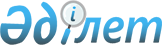 О внесении изменений в решение XXIII-й сессии маслихата города Алматы V-го созыва от 19 декабря 2013 года № 188 "О бюджете города Алматы на 2014-2016 годы"
					
			С истёкшим сроком
			
			
		
					Решение ХХIV сессии маслихата города Алматы V созыва от 18 февраля 2014 года N 201. Зарегистрировано в Департаменте юстиции города Алматы 6 марта 2014 года за N 1025. Прекращено действие в связи с истечением срока
      В соответствии с пунктом 5 статьи 104, пунктом 1 статьи 108 Бюджетного Кодекса Республики Казахстан от 4 декабря 2008 года, статьями 6, 7 Закона Республики Казахстан от 23 января 2001 года "О местном государственном управлении и самоуправлении в Республике Казахстан", маслихат города Алматы V-го созыва РЕШИЛ:
      1. Внести в решение XXIII-й сессии маслихата города Алматы V-го созыва от 19 декабря 2013 года № 188 "О бюджете города Алматы на 2014 - 2016 годы" (зарегистрировано в Реестре государственной регистрации нормативных правовых актов за № 1018, опубликовано 11 января 2014 года в газете "Алматы ақшамы" № 5-6 и 11 января 2014 года в газете "Вечерний Алматы" № 5-6), следующие изменения:
      в пункте 1:
      в подпункте 1):
      цифры "364 199 111" заменить цифрами "364 199 201,9";
      в строке "налоговым поступлениям" цифры "248 695 096" заменить цифрами "248 695 186,9";
      в подпункте 2):
      цифры "355 560 321" заменить цифрами "370 580 014,8";
      в подпункте 4):
      в строке "сальдо по операциям с финансовыми активами" цифры "5 818 678" заменить цифрами "6 285 655";
      в строке "приобретение финансовых активов" цифры "5 818 678" заменить цифрами "6 535 655";
      подпункт 5) изложить в следующей редакции:
      "5) дефицит бюджета - - 12 644 579,9 тысяч тенге";
      подпункт 6) изложить в следующей редакции:
      "6) финансирование дефицита бюджета – 12 644 579,9 тысяч тенге";
      в пункте 6 цифры "3 091 034" заменить цифрами "3 557 729";
      в пункте 7 цифры "4 257 391" заменить цифрами "4 306 609";
      в пункте 8 цифры "13 018 861" заменить цифрами "13 154 261";
      в пункте 9 цифры "61 856 014" заменить цифрами "65 413 285,5";
      в пункте 10 цифры "42 554 377" заменить цифрами "42 790 147,8";
      в пункте 12 цифры "37 003 991" заменить цифрами "39 459 873,6";
      в пункте 13 цифры "23 600 313" заменить цифрами "24 132 690";
      в пункте 14 цифры "13 557 984" заменить цифрами "15 620 707,8";
      в пункте 15 цифры "4 665 322" заменить цифрами "5 213 814";
      в пункте 16 цифры "5 008 984" заменить цифрами "5 211 247";
      в пункте 17 цифры "52 943 679" заменить цифрами "56 887 649,7";
      в пункте 18 цифры "19 077 216" заменить цифрами "19 984 320".
      2. Приложение 1 к указанному решению изложить в новой редакции согласно приложению к данному решению.
      3. Контроль за исполнением настоящего решения возложить на председателя постоянной комиссии по экономике и бюджету маслихата города Алматы С. Козлова и заместителя акима города Алматы М. Кудышева (по согласованию).
      4. Секретарю маслихата города Алматы Т. Мукашеву произвести государственную регистрацию нормативного правового акта в Департаменте юстиции города Алматы.
      5. Настоящее решение вводится в действие с 1 января 2014 года и распространяется на отношения, возникшие до введения его в действие. БЮДЖЕТ ГОРОДА АЛМАТЫ НА 2014 ГОД
      Председатель XXIV сессии
      маслихата города Алматы
      V-го созыва                      К. Шалабаев
      Секретарь маслихата
      города Алматы V-го созыва        Т. Мукашев
					© 2012. РГП на ПХВ «Институт законодательства и правовой информации Республики Казахстан» Министерства юстиции Республики Казахстан
				
Председатель XXIV сессии
маслихата города Алматы
V-го созыва
К. Шалабаев
Секретарь маслихата
города Алматы  V-го созыва
Т. МукашевПриложение 1
к решению XXIV-й сессии
маслихата города Алматы V-го созыва
от 18 февраля 2014 года № 201
Категория
Категория
Категория
Категория
Категория
Сумма (тыс.тенге)
Класс                Наименование
Класс                Наименование
Класс                Наименование
Класс                Наименование
Сумма (тыс.тенге)
Подкласс
Подкласс
Подкласс
Сумма (тыс.тенге)
Специфика
Специфика
Сумма (тыс.тенге)
1
2
3
   I. ДОХОДЫ
364 199 201,9
1
Налоговые поступления
248 695 186,9
01
Подоходный налог 
120 704 090,9
2
Индивидуальный подоходный налог
120 704 090,9
03
Социальный налог
87 609 701,0
1
Социальный налог
87 609 701,0
04
Налоги на собственность
27 742 375,0
1
Налоги на имущество
16 100 000,0
3
Земельный налог
2 101 775,0
4
Налог на транспортные средства
9 540 000,0
5
Единый земельный налог
600,0
05
Внутренние налоги на товары, работы и услуги
8 700 200,0
2
Акцизы
3 272 400,0
3
Поступления за использование природных и других ресурсов
1 155 800,0
4
Сборы за ведение предпринимательской и профессиональной деятельности
3 997 000,0
5
Налог на игорный бизнес
275 000,0
08
Обязательные платежи, взимаемые за совершение юридически значимых действий и(или) выдачу документов уполномоченными на то государственными органами или должностными лицами
3 938 820,0
1
Государственная пошлина
3 938 820,0
2
Неналоговые поступления
2 064 907,0
01
Доходы от государственной собственности
1 863 837,0
1
Поступления части чистого дохода государственных предприятий
125 013,0
3
Дивиденды на государственные пакеты акций, находящиеся в государственной собственности
135 679,0
4
Доходы на доли участия в юридических лицах, находящиеся в государственной собственности
590 381,0
5
Доходы от аренды имущества, находящегося в государственной собственности
1 010 900,0
7
Вознаграждения по кредитам, выданным из государственного бюджета
1 864,0
02
Поступления от реализации товаров (работ, услуг)  государственными учреждениями, финансируемыми из государственного бюджета
1 070,0
1
Поступления от реализации товаров (работ, услуг) государственными учреждениями, финансируемыми из государственного бюджета
1 070,0
06
Прочие неналоговые поступления
200 000,0
1
Прочие неналоговые поступления
200 000,0
3
Поступления от продажи основного капитала
2 545 000,0
01
Продажа государственного имущества, закрепленного за государственными учреждениями
1 000 000,0
1
Продажа государственного имущества, закрепленного за государственными учреждениями
1 000 000,0
03
Продажа земли и нематериальных активов
1 545 000,0
1
Продажа земли 
1 500 000,0
2
Продажа нематериальных активов
45 000,0
4
Поступления трансфертов
110 894 108,0
02
Трансферты из вышестоящих органов государственного управления
110 894 108,0
1
Трансферты из республиканского бюджета
110 894 108,0
Функциональная группа
Функциональная группа
Функциональная группа
Функциональная группа
Функциональная группа
Сумма (тыс.тенге)
Функциональная подгруппа
Функциональная подгруппа
Функциональная подгруппа
Функциональная подгруппа
Сумма (тыс.тенге)
Администратор бюджетных программ
Администратор бюджетных программ
Администратор бюджетных программ
Сумма (тыс.тенге)
Программа
Программа
Сумма (тыс.тенге)
Наименование
Сумма (тыс.тенге)
  II. ЗАТРАТЫ
370 580 014,8
01
Государственные услуги общего характера
3 557 729,0
111
Аппарат маслихата города республиканского значения, столицы
51 697,0
001
Услуги по обеспечению деятельности маслихата города республиканского значения, столицы
49 048,0
003
Капитальные расходы государственного органа
2 649,0
121
Аппарат акима города республиканского значения, столицы
1 504 873,0
001
Услуги по обеспечению деятельности акима города республиканского значения, столицы
653 792,0
002
Создание информационных систем
413 200,0
003
Капитальные расходы государственного органа
437 881,0
123
Аппарат акима районов городе, города районного значения, поселка, села, сельского округа
828 321,0
001
Услуги по обеспечению деятельности акима района в городе, города районного значения, поселка, села, сельского округа
669 206,0
022
Капитальные расходы государственного органа
159 115,0
379
Ревизионная комиссия города республиканского значения, столицы
122 291,0
001
Услуги по обеспечению деятельности ревизионной комиссии города республиканского значения, столицы
121 996,0
003
Капитальные расходы государственного органа
295,0
356
Управление финансов города республиканского значения
503 457,0
001
Услуги по реализации государственной политики в области исполнения местного бюджета и управления коммунальной собственностью
354 377,0
003
Проведение оценки имущества в целях налогообложения
66 880,0
010
Приватизация, управление коммунальным имуществом, постприватизационная деятельность и регулирование споров, связанных с этим
9 615,0
011
Учет, хранение, оценка и реализация имущества, поступившего в коммунальную собственность
66 905,0
014
Капитальные расходы государственного органа
5 680,0
357
Управление экономики и бюджетного планирования города республиканского значения, столицы
224 090,0
001
Услуги по реализации государственной политики в области формирования и развития экономической политики, системы государственного планирования и управления города республиканского значения, столицы
218 485,0
004
Капитальные расходы государственного органа
5 605,0
373
Управление строительства города республиканского значения, столицы
323 000,0
080
Строительство специализированных центров обслуживания населения 
323 000,0
02
Оборона
4 306 609,0
121
Аппарат акима города республиканского значения, столицы
64 610,0
010
Мероприятия в рамках исполнения всеобщей воинской обязанности
61 025,0
011
Подготовка территориальной обороны и территориальная оборона города республиканского значения, столицы
3 585,0
121
Аппарат акима города республиканского значения, столицы
3 741 999,0
014
Предупреждение и ликвидация чрезвычайных ситуаций масштаба города республиканского значения, столицы
2 780 959,0
015
Проведение работ по инженерной защите населения, объектов и территорий от природных стихийных бедствий 
961 040,0
387
Территориальный орган, уполномоченных органов в области чрезвычайных ситуаций природного и техногенного характера, Гражданской обороны, финансируемый из бюджета города республиканского значения, столицы
500 000,0
004
Мероприятия гражданской обороны города республиканского значения, столицы
500 000,0
03
Общественный порядок, безопасность, правовая, судебная, уголовно-исполнительная деятельность
13 154 261,0
352
Исполнительный орган внутренних дел, финансируемый из бюджета города республиканского значения, столицы
11 963 546,0
001
Услуги по реализации государственной политики в области обеспечения охраны общественного порядка и безопасности на территории города республиканского значения, столицы
10 502 627,0
003
Поощрение граждан, участвующих в охране общественного порядка
18 000,0
005
Создание информационных систем 
68 318,0
007
Капитальные расходы государственного органа
1 138 975,0
012
Услуги по размещению лиц, не имеющих определенного места жительства и документов
117 718,0
013
Организация содержания лиц, арестованных в административном порядке
56 405,0
014
Организация содержания служебных животных 
49 549,0
023
Обеспечение безопасности дорожного движения
11 954,0
384
Управление пассажирского транспорта города Алматы
1 190 715,0
004
Обеспечение безопасности дорожного движения в населенных пунктах
1 190 715,0
04
Образование
65 413 285,5
123
Аппарат акима района в городе, города районного значения, поселка, села, сельского округа
6 944 201,0
004
Обеспечение деятельности организаций дошкольного воспитания и обучения
2 190 368,0
041
Реализация государственного образовательного заказа в дошкольных организациях образования
4 753 833,0
360
Управление образования города республиканского значения, столицы
34 572 234,0
003
Общеобразовательное обучение
30 950 218,0
004
Общеобразовательное обучение по специальным образовательным программам
1 782 549,0
005
Общеобразовательное обучение одаренных детей в специализированных организациях образования
269 871,0
008
Дополнительное образование для детей 
1 554 668,0
019
Присуждение грантов государственным учреждениям образования города республиканского значения, столицы за высокие показатели работы
14 928,0
381
Управление физической культуры и спорта города республиканского значения, столицы
2 436 000,0
006
Дополнительное образование для детей и юношества по спорту
2 040 000,0
007
Общеобразовательное обучение одаренных в спорте детей в специализированных организациях образования
396 000,0
353
Управление здравоохранения города республиканского значения, столицы
194 956,0
043
Подготовка специалистов в организациях технического и профессионального, послесреднего образования
194 956,0
360
Управление образования города республиканского значения, столицы
6 784 099,0
018
Организация профессионального обучения
17 596,0
024
Подготовка специалистов в организациях технического и профессионального образования
6 766 503,0
353
Управление здравоохранения города республиканского значения, столицы
35 000,0
003
Повышение квалификации и переподготовка кадров
35 000,0
360
Управление образования города республиканского значения, столицы
4 859 764,0
001
Услуги по реализации государственной политики на местном уровне в области образования 
116 295,0
006
Информатизация системы образования в государственных учреждениях образования города республиканского значения, столицы
217 558,0
007
Приобретение и доставка учебников, учебно-методических комплексов для государственных учреждений образования города республиканского значения, столицы
1 484 024,0
009
Проведение школьных олимпиад, внешкольных мероприятий и конкурсов масштаба города республиканского значения, столицы
334 000,0
011
Капитальные расходы государственного органа
2 646,0
013
Обследование психического здоровья детей и подростков и оказание психолого-медико-педагогической консультативной помощи населению
89 855,0
014
Реабилитация и социальная адаптация детей и подростков с проблемами в развитии
108 087,0
021
Ежемесячная выплата денежных средств опекунам (попечителям) на содержание ребенка-сироты (детей-сирот), и ребенка (детей), оставшегося без попечения родителей
209 613,0
067
Капитальные расходы подведомственных государственных учреждений и организаций
2 297 686,0
373
Управление строительства города республиканского значения
9 555 706,5
006
Сейсмоусиление объектов образования в городе Алматы
2 615 086,4
037
Строительство и реконструкция объектов образования 
6 940 620,1
376
Управление по защите прав детей города республиканского значения, столицы
31 325,0
001
Услуги по реализации государственной политики в области защиты прав детей на местном уровне
30 820,0
003
Капитальные расходы государственных органов
505,0
05
Здравоохранение
42 790 147,8
353
Управление здравоохранения города республиканского значения, столицы
700 184,0
004
Оказание стационарной и стационарозамещающей медицинской помощи субъектам здравоохранения по направлению специалистов первичной медико-санитарной помощи и медицинских организаций, за исключением оказываемой за счет средств республиканского бюджета
700 184,0
353
Управление здравоохранения города республиканского значения, столицы
894 172,0
005
Производство крови, ее компонентов и препаратов для местных организаций здравоохранения
427 000,0
006
Услуги по охране материнства и детства
266 488,0
007
Пропаганда здорового образа жизни
199 659,0
017
Приобретение тест-систем для проведения дозорного эпидемиологического надзора
1 025,0
353
Управление здравоохранения города республиканского значения, столицы
13 457 262,0
009
Оказание медицинской помощи лицам, страдающим туберкулезом, инфекционными заболеваниями, психическими расстройствами и расстройствами поведения, в том числе связанные с употреблением психоактивных веществ
6 285 411,0
019
Обеспечение больных туберкулезом противотуберкулезными препаратами
227 577,0
020
Обеспечение больных диабетом противодиабетическими препаратами
601 834,0
021
Обеспечение онкогематологических больных химиопрепаратами
579 758,0
022
Обеспечение лекарственными средствами больных с хронической почечной недостаточностью, аутоиммунными, орфанными заболеваниями, иммунодефицитными состояниями, а также больных после трансплантации почек
729 214,0
026
Обеспечение факторами свертывания крови больных гемофилией
1 441 158,0
027
Централизованный закуп вакцин и других медицинских иммунобиологических препаратов для проведения иммунопрофилактики населения
649 762,0
036
Обеспечение тромболитическими препаратами больных с острым инфарктом миокарда
116 929,0
046
Оказание медицинской помощи онкологическим больным в рамках гарантированного объема бесплатной медицинской помощи
2 825 619,0
353
Управление здравоохранения города республиканского значения, столицы
15 645 931,0
014
Обеспечение лекарственными средствами и специализированными продуктами детского и лечебного питания отдельных категорий населения на амбулаторном уровне
1 571 544,0
038
Проведение скрининговых исследований в рамках гарантированного объема бесплатной медицинской помощи
613 781,0
039
Оказание медицинской помощи населению субъектами здравоохранения города республиканского значения, столицы амбулаторно-поликлинической помощи в рамках гарантированного объема бесплатной медицинской помощи
12 867 580,0
045
Обеспечение лекарственными средствами на льготных условиях отдельных категорий граждан на амбулаторном уровне лечения 
593 026,0
353
Управление здравоохранения города республиканского значения, столицы
4 557 498,0
011
Оказание скорой медицинской помощи и санитарная авиация, за исключением оказываемой за счет средств республиканского бюджета 
4 533 258,0
029
Базы спецмедснабжения города республиканского значения, столицы
24 240,0
353
Управление здравоохранения города республиканского значения, столицы
3 899 005,5
001
Услуги по реализации государственной политики на местном уровне в области здравоохранения
92 851,0
013
Проведение патологоанатомического вскрытия
230 932,0
016
Обеспечение граждан бесплатным или льготным проездом за пределы населенного пункта на лечение
3 864,0
018
Информационно-аналитические услуги в области здравоохранения
58 105,0
023
Погашение кредиторской задолженности по обязательствам организаций здравоохранения за счет средств местного бюджета
110 000,0
030
Капитальные расходы государственного органа
9 019,0
033
Капитальные расходы медицинских организаций здравоохранения
3 394 234,5
373
Управление строительства города республиканского значения, столицы
3 636 095,3
009
Сейсмоусиление объектов здравоохранения в городе Алматы
486 155,0
010
Капитальный ремонт сейсмоусиляемых объектов здравоохранения в городе Алматы
1 955 553,0
038
Строительство и реконструкция объектов здравоохранения
1 194 387,3
06
Социальная помощь и социальное обеспечение
9 206 517,0
355
Управление занятости и социальных программ города республиканского значения, столицы
1 783 918,0
002
Предоставление специальных социальных услуг для престарелых и инвалидов в медико-социальных учреждениях (организациях) общего типа
437 552,0
020
Предоставление специальных социальных услуг для инвалидов с психоневрологическими заболеваниями, в психоневрологических медико-социальных учреждениях (организациях)
829 926,0
021
Предоставление специальных социальных услуг для престарелых, инвалидов, в том числе детей-инвалидов, в реабилитационных центрах
187 864,0
022
Предоставление специальных социальных услуг для детей-инвалидов с психоневрологическими патологиями в детских психоневрологических медико-социальных учреждениях (организациях)
328 576,0
360
Управление образования города республиканского значения, столицы
896 556,0
016
Социальное обеспечение сирот, детей, оставшихся без попечения родителей
841 575,0
037
Социальная реабилитация
54 981,0
373
Управление строительства города республиканского значения, столицы
45 000,0
039
Строительство и реконструкция объектов социального обеспечения
45 000,0
123
Аппарат акима района в городе, города районного значения, поселка, села, сельского округа
226 268,0
003
Оказание социальной помощи нуждающимся гражданам на дому
226 268,0
355
Управление занятости и социальных программ города республиканского значения, столицы
5 416 186,0
003
Программа занятости
278 650,0
006
Государственная адресная социальная помощь
27 200,0
007
Оказание жилищной помощи
77 625,0
008
Социальная помощь отдельным категориям нуждающихся граждан по решениям местных представительных органов
3 915 869,0
009
Социальная поддержка инвалидов
378 455,0
012
Государственные пособия на детей до 18 лет
19 878,0
015
Обеспечение нуждающихся инвалидов обязательными гигиеническими средствами, предоставление социальных услуг индивидуального помощника для инвалидов первой группы, имеющих затруднение в передвижении, и специалиста жестового языка для инвалидов по слуху в соответствии с индивидуальной программой реабилитации инвалида
430 101,0
016
Социальная адаптация лиц, не имеющих определенного местожительства
142 732,0
018
Оказание социальной помощи нуждающимся гражданам на дому
145 676,0
355
Управление занятости и социальных программ города республиканского значения, столицы
766 101,0
001
Услуги по реализации государственной политики на местном уровне в области обеспечения занятости и реализации социальных программ для населения
393 990,0
013
Оплата услуг по зачислению, выплате и доставке пособий и других социальных выплат
31 806,0
019
Размещение государственного социального заказа в неправительственном секторе
99 129,0
026
Капитальные расходы государственного органа
7 743,0
045
Реализация Плана мероприятий по обеспечению прав и улучшению качества жизни инвалидов
204 140,0
067
Капитальные расходы подведомственных государственных учреждений и организаций
29 293,0
388
Управление государственной инспекции труда и миграции города Алматы
72 488,0
001
Услуги по реализации государственной политики в области миграции и регулирования трудовых отношений на местном уровне
63 800,0
003
Капитальные расходы государственного органа
3 723,0
004
Реализация миграционных мероприятий на местном уровне
4 965,0
07
Жилищно-коммунальное хозяйство
39 459 873,6
351
Управление земельных отношений города республиканского значения, столицы
843 169,0
010
Изъятие, в том числе путем выкупа, земельных участков для государственных надобностей и связанное с этим отчуждение недвижимого имущества
843 169,0
371
Управление энергетики и коммунального хозяйства города республиканского значения, столицы
1 786 057,6
008
Проектирование, развитие, обустройство и (или) приобретение инженерно-коммуникационной инфраструктуры
1 772 932,6
026
Проведение энергетического аудита многоквартирных жилых домов 
13 125,0
373
Управление строительства города республиканского значения, столицы
20 130 382,9
012
Проектирование, строительство и (или) приобретение жилья коммунального жилищного фонда
17 169 293,9
017
Проектирование, развитие, обустройство и (или) приобретение инженерно-коммуникационной инфраструктуры
2 961 089,0
383
Управление жилья и жилищной инспекции города Алматы
122 142,0
001
Услуги по реализации государственной политики по вопросам жилья, в области жилищного фонда на местном уровне
90 295,0
007
Капитальные расходы государственного органа
442,0
009
Изготовление технических паспортов на объекты кондоминиумов
31 405,0
354
Управление природных ресурсов и регулирования природопользования города республиканского значения, столицы
304 029,9
014
Функционирование системы водоснабжения и водоотведения
304 029,9
371
Управление энергетики и коммунального хозяйства города республиканского значения, столицы
6 808 300,2
001
Услуги по реализации государственной политики на местном уровне в области энергетики и коммунального хозяйства
60 330,0
004
Газификация населенных пунктов
27 895,5
005
Развитие коммунального хозяйства
192 068,7
006
Функционирование системы водоснабжения и водоотведения
649 355,0
007
Развитие системы водоснабжения и водоотведения
5 408 454,0
016
Капитальные расходы государственного органа 
7 336,0
028
Организация эксплуатации тепловых сетей, находящихся в коммунальной собственности города республиканского значения, столицы
462 861,0
123
Аппарат акима района в городе, города районного значения, поселка, села, сельского округа
9 465 792,0
008
Освещение улиц населенных пунктов
1 380 237,0
009
Обеспечение санитарии населенных пунктов
5 465 695,0
010
Содержание мест захоронений и погребение безродных
129 462,0
011
Благоустройство и озеленение населенных пунктов
2 490 398,0
08
Культура, спорт, туризм и информационное пространство
24 132 690,0
123
Аппарат акима района в городе, города районного значения, поселка, села, сельского округа
56 000,0
006
Поддержка культурно-досуговой работы на местном уровне
56 000,0
361
Управление культуры города республиканского значения, столицы
3 476 698,0
001
Услуги по реализации государственной политики на местном уровне в области культуры 
56 631,0
003
Поддержка культурно-досуговой работы
2 512 001,0
004
Увековечение памяти деятелей государства
800,0
005
Обеспечение сохранности историко-культурного наследия и доступа к ним
257 864,0
007
Поддержка театрального и музыкального искусства
268 065,0
008
Обеспечение функционирования зоопарков и дендропарков
302 285,0
010
Капитальные расходы государственного органа
3 971,0
032
Капитальные расходы подведомственных государственных учреждений и организаций
75 081,0
373
Управление строительства города республиканского значения, столицы
186 049,0
014
Развитие объектов культуры
186 049,0
373
Управление строительства города республиканского значения, столицы
13 493 065,0
015
Развитие объектов спорта 
13 493 065,0
381
Управление физической культуры и спорта города республиканского значения, столицы
2 841 666,0
001
Услуги по реализации государственной политики на местном уровне в сфере физической культуры и спорта
39 824,0
002
Проведение спортивных соревнований на уровне города республиканского значения, столицы
723 000,0
003
Подготовка и участие членов сборных команд города республиканского значения, столицы по различным видам спорта на республиканских и международных спортивных соревнованиях
2 076 000,0
005
Капитальные расходы государственного органа
2 842,0
361
Управление культуры города республиканского значения, столицы
379 968,0
009
Обеспечение функционирования городских библиотек
379 968,0
362
Управление внутренней политики города республиканского значения, столицы
852 258,0
005
Услуги по проведению государственной информационной политики через газеты и журналы 
365 000,0
006
Услуги по проведению государственной информационной политики через телерадиовещание
487 258,0
378
Управление по развитию языков, архивов и документации города республиканского значения, столицы
441 354,0
001
Услуги по реализации государственной политики на местном уровне в области развития языков, по управлению архивным делом
46 737,0
002
Развитие государственного языка и других языков народа Казахстана
190 000,0
003
Обеспечение сохранности архивного фонда
193 867,0
032
Капитальные расходы подведомственных государственных учреждений и организаций
10 750,0
380
Управление туризма города республиканского значения, столицы
1 064 375,0
001
Услуги по реализации государственной политики на местном уровне в сфере туризма
30 575,0
002
Регулирование туристической деятельности
183 232,0
005
Развитие объектов туризма
850 568,0
351
Управление земельных отношений города республиканского значения, столицы
378 175,0
011
Изъятие земельных участков под строительство объектов спорта
378 175,0
362
Управление внутренней политики города республиканского значения, столицы
368 775,0
001
Услуги по реализации государственной, внутренней политики на местном уровне 
280 258,0
007
Капитальные расходы государственного органа
1 757,0
032
Капитальные расходы подведомственных государственных учреждений и организаций
86 760,0
377
Управление по вопросам молодежной политики города республиканского значения, столицы
211 565,0
001
Услуги по реализации государственной политики на местном уровне по вопросам молодежной политики
31 565,0
005
Реализация мероприятий в сфере молодежной политики
180 000,0
381
Управление физической культуры и спорта города республиканского значения, столицы
382 742,0
008
Обеспечение деятельности Международного комплекса лыжных трамплинов
382 742,0
09
Топливно-энергетический комплекс и недропользование
15 620 707,8
371
Управление энергетики и коммунального хозяйства города республиканского значения, столицы
15 620 707,8
012
Развитие теплоэнергетической системы
14 168 278,6
029
Развитие газотранспортной системы
1 452 429,2
10
Сельское, водное, лесное, рыбное хозяйство, особо охраняемые природные территории, охрана окружающей среды и животного мира, земельные отношения
5 213 814,0
389
Управление предпринимательства, индустриально-инновационного развития и сельского хозяйства города Алматы
124 200,0
009
Проведение мероприятий по идентификации сельскохозяйственных животных
3 407,0
011
Возмещение владельцам стоимости изымаемых и уничтожаемых больных животных, продуктов и сырья животного происхождения
1 638,0
023
Организация отлова и уничтожения бродячих собак и кошек
118 182,0
046
Государственный учет и регистрация тракторов, прицепов к ним, самоходных сельскохозяйственных, мелиоративных и дорожно-строительных машин и механизмов
973,0
354
Управление природных ресурсов и регулирования природопользования города республиканского значения, столицы
336 452,0
009
Обеспечение функционирования водохозяйственных сооружений, находящихся в коммунальной собственности
336 452,0
354
Управление природных ресурсов и регулирования природопользования города республиканского значения, столицы
4 670 055,0
001
Услуги по реализации государственной политики в сфере охраны окружающей среды на местном уровне
76 799,0
004
Мероприятия по охране окружающей среды
2 085 285,0
005
Развитие объектов охраны окружающей среды
2 402 270,0
006
Содержание и защита особо охраняемых природных территорий
102 135,0
012
Капитальные расходы государственного органа 
3 566,0
351
Управление земельных отношений города республиканского значения, столицы
69 253,0
001
Услуги по реализации государственной политики в области регулирования земельных отношений на территории города республиканского значения, столицы
68 019,0
008
Капитальные расходы государственного органа
1 234,0
389
Управление предпринимательства, индустриально-инновационного развития и сельского хозяйства города Алматы
13 854,0
016
Проведение противоэпизоотических мероприятий
13 854,0
11
Промышленность, архитектурная, градостроительная и строительная деятельность
5 211 247,0
365
Управление архитектуры и градостроительства города республиканского значения, столицы
1 122 992,0
001
Услуги по реализации государственной политики в сфере архитектуры и градостроительства на местном уровне
201 636,0
002
Разработка генеральных планов застройки населенных пунктов
913 906,0
005
Капитальные расходы государственного органа
7 450,0
373
Управление строительства города республиканского значения, столицы
87 268,0
001
Услуги по реализации государственной политики на местном уровне в области строительства
80 112,0
003
Капитальные расходы государственного органа
7 156,0
371
Управление энергетики и коммунального хозяйства города республиканского значения, столицы
4 000 987,0
040
Развитие индустриально-инновационной инфраструктуры в рамках направления "Инвестор - 2020"
4 000 987,0
12
Транспорт и коммуникации
56 887 649,7
384
Управление пассажирского транспорта города Алматы
158 980
010
Развитие транспортной инфраструктуры
158 980
385
Управление автомобильных дорог города Алматы
50 881 253,7
001
Услуги по реализации государственной политики в сфере автомобильных дорог на местном уровне
63 892,0
003
Развитие транспортной инфраструктуры
44 386 484,7
004
Обеспечение функционирования автомобильных дорог
6 427 779,0
007
Капитальные расходы государственного органа
3 098,0
384
Управление пассажирского транспорта города Алматы
5 847 416,0
001
Услуги по реализации государственной политики в области пассажирского транспорта на местном уровне
31 452,0
005
Обеспечение эксплуатации автоматизированной системы диспетчерского управления городским пассажирским транспортом
164 129,0
009
Субсидирование пассажирских перевозок метрополитеном
5 145 978,0
011
Строительство и реконструкция технических средств регулирования дорожного движения
505 857,0
13
Прочие
13 448 665,0
356
Управление финансов города республиканского значения, столицы
4 200 000,0
013
Резерв местного исполнительного органа города республиканского значения, столицы 
4 200 000,0
357
Управление экономики и бюджетного планирования города республиканского значения, столицы
500 000,0
003
Разработка или корректировка технико-экономического обоснования местных бюджетных инвестиционных проектов и концессионных проектов и проведение его экспертизы, консультативное сопровождение концессионных проектов
500 000,0
369
Управление по делам религий города республиканского значения, столицы
64 681,0
001
Услуги по реализации государственной политики в сфере религиозной деятельности на местном уровне
64 181,0
003
Капитальные расходы государственного органа
500,0
371
Управление энергетики и коммунального хозяйства города республиканского значения, столицы
4 816 277,0
018
Развитие инфраструктуры специальной экономической зоны "Парк инновационных технологий"
4 816 277,0
373
Управление строительства города республиканского значения, столицы
189 291,0
020
Развитие индустриальной инфраструктуры в рамках программы "Дорожная карта бизнеса - 2020"
189 291,0
389
Управление предпринимательства, индустриально-инновационного развития и сельского хозяйства города Алматы
3 678 416,0
001
Услуги по реализации государственной политики на местном уровне в области развития предпринимательства, индустриально-инновационного развития и сельского хозяйства
95 117,0
004
Реализация мероприятий в рамках государственной поддержки индустриально-инновационной деятельности
180 470,0
005
Поддержка частного предпринимательства в рамках программы "Дорожная карта бизнеса - 2020"
26 000,0
017
Субсидирование процентной ставки по кредитам в рамках программы "Дорожная карта бизнеса - 2020" 
3 087 337,0
018
Частичное гарантирование кредитов малому и среднему бизнесу в рамках программы "Дорожная карта бизнеса - 2020"
80 000,0
019
Сервисная поддержка ведения бизнеса в рамках программы "Дорожная карта бизнеса - 2020"
209 492,0
14
Обслуживание долга
807 789,0
356
Управление финансов города республиканского значения, столицы
807 789,0
005
Обслуживание долга местных исполнительных органов
806 000,0
018
Обслуживание долга местных исполнительных органов по выплате вознаграждений и иных платежей по займам из республиканского бюджета
1 789,0
15
Трансферты
71 369 029,4
356
Управление финансов города республиканского значения, столицы
71 369 029,4
006
Возврат неиспользованных (недоиспользованных) целевых трансфертов
639 502,4
007
Бюджетные изъятия
70 729 527,0
III. Чистое бюджетное кредитование
-21 888,0
5
Погашение бюджетных кредитов
21 888,0
1
Погашение бюджетных кредитов, выданных из государственного бюджета
21 888,0
11
Погашение бюджетных кредитов, выданных из местного бюджета до 2005 года юридическим лицам
21 888,0
IV. Сальдо по операциям с финансовыми активами
6 285 655,0
Приобретение финансовых активов
6 535 655,0
13
Прочие
6 535 655,0
356
Управление финансов города республиканского значения
6 535 655,0
012
Формирование или увеличение уставного капитала юридических лиц
6 535 655,0
V. Дефицит бюджета
-12 644 579,9
VI. Финансирование дефицита бюджета
12 644 579,9